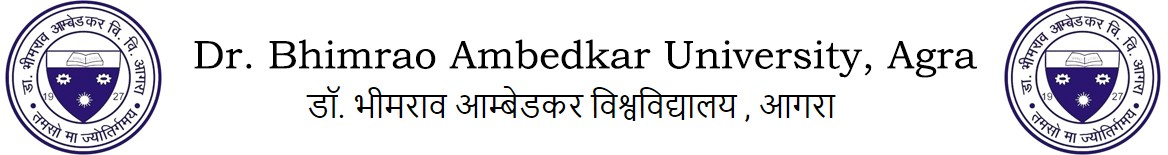 Application for the Guest Faculty Session 2022-23Subject :  ……………………………………………………………………………………	Institute/Department/College : ………………………………………………..GENERAL INFORMATION AND ACADEMIC BACKGROUNDPayments DetailsAcademic and other qualificationPh.D. Status  : Other Academic and qualification detailsAppointments held’s prior to the Present EmploymentPost/s held with present employer :Period of teaching experienceIndustrial and technical experienceAdministrative ExperienceResearch Experience Excluding YearFields Of Specialization Under the Subject/DisciplineAny Other Information Relevant To the Post Applied For And Not Covered By The Applicant Earlier:Orientation/Refresher Course/Quality Improvement (QIP) AttendedParticulars Of the Three ReferencesLanguage ProficiencyExtension Activities,Award etcMembership of/nomination on professional/other bodiesDetail Of Award,If Any ReceivedSECTION-II PROFORMA FOR CALCULATING API SCORE (CATEGORY : III RESEARCH, PUBLICATION AND ACADEMIC CONTRIBUATIONS)(Evidences to be provided along with the application for the final verification) A )Published Papers in Journals (Use Separate sheets if required) B) (I)Complete Book Published And Articles/Chapter published in Books (Use Separate sheets if required)(II) Full Papers in Conference Proceedings (Use Separate sheets if required)Patents registered/filed(with registration No. & Date)Ongoing and Complete Research Project and Consultancies:C) (I & II) Ongoing Project/Consultancies(III & IV) Complete Projects/ConsultanciesResearch GuidanceE (I) Training Courses,Teaching-Learning-Evaluation Technology Programes,Faculty Development Programes(II) Papers presented in Conferences, Seminars, Workshops, Symposia (Use Separate sheets if required)E)(III)Invited Lectures and Chairmanships at national Or International conferences /Seminar etc.(IV) Organizing ConferencesAdministrative SupportSECTION-3 Final Summary of API ScoreDeclarationI hereby solemnly certify that the information provided in this application form is true and correct to the best of my knowledge and belief and I fulfill minimum eliglibilty as specified by UGC. I also confirm that I have never been convicted by the any court of law or suspended/dismissed by any employer/organization from job. I understand that if any of the information given by me in this application form is found to be incorrect, or I have concealed/misrepresented any information, my candidature/ appointment is liable to be cancelled/terminated at any stage without assigning any reason therefore. I confirm that I shall abide by decision(s) of the Institute with regard to my application/selection.Place :	Signature of the applicant : 	Date :	Designation :We have "No objection" to his application being considered and, if selected, for his/her appointment to the concerned post in your Institute. Place :Date :	Signature & Name of the Authority competent to forward this application with sealNote : Download the Application form in the above prescribed format and send duly filled Application Form with all attachments (Self      attested) to The Assistant Registrar (RW-Department), Dr. Bhimrao Ambedkar University, Paliwal Park Campus, Agra, Uttar Pradesh, India-282002FIRST   NAME  PHOTOMIDDLE   NAME  PHOTOLAST  NAME  PHOTOFATHER' S   NAME  PHOTODATE  OF  BIRTH  PHOTOGENDER  PHOTOCATEGORY  PHOTOMARITAL   STATUS  PHOTOEMAILMOBILETELEPHONEAADHAR  NOPAN  CARDNATIONALITYPHYSICALLY   HANDICAPPED?HANDICAPPED TYPECORRESPONDENCE  ADDRESSCORRESPONDENCE STATECORRESPONDENCE CITYCORRESPONDENCE PIN  CODEPERMANENT     ADDRESSPERMANENT    STATEPERMANENT    CITYPERMANENT   PIN   CODENAME  OF  CURRENT  EMPLOYER  IF  ANYCURRENT     DESIGNATIONTOTAL  PAY  SCALEDate of IssueAmountEXAMINATIONNAME   OF   THE   SCHOOL/ INSTITUTENAME  OF  THEBOARD/   UNIVERSITYMONTH & YEAR OF PASSINGDIVISION /% OF MARKEDOBTAINEDRESULT CRITERIASUBJECTSAwarded Submitted Pursuing Topic of the Ph.D. Topic of the Ph.D.Topic of the Ph.D.Year of Award : Date of Submission :Date of Registration : EXAMINATIONSCHOOL/   INSTITUTEBOARD/   UNIVERSITYMONTH  &  YEAR  OF  PASSINGDIVISION,   %   OBTAINEDDIVISION,   %   OBTAINEDRESULTSUBJECTSNAME  OF  THEEMPLOYER/    DESIGNATIONNATURE OF DUTIES/ EXPERIENCE TYPEDOJ/ DOLREASON OF LEAVINGEXP.  INYEAR/ MONTHNATURE  OFAPPOINTMENTSALARYIN/   GRADEPAYSALARY WITHGARDEEMPLOYER   /   DESIGNATIONNATURE OF DUTIES/ EXPERIENCE TYPEDOJ/ DOLEXP.  INYEAR/ MONTHNATURE  OFAPPOINTMENTSALARYIN/   GRADEPAYSALARY WITHGRADE PAYA)B)C)D)NAME  OF  COURSEPLACEYEARDURATIONAGENCYNAMEDESIGNATIONADDRESSEMAILCONTACTLANGUAGEREADWRITESPEAKEXAMINATION   PASS   ( IF   ANY)MOTHER   TONGUEHINDI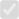 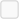 ENGLISHNAMEPOSITION   HELDNO.  OF  YEARCONTRIBUTION  FOR  WHICH  AWARD  IS  GIVENNAME  OF  AWARDAWARDING     INSTITUTEYEARCONTRIBUTION  FOR  WHICH  AWARD  IS  GIVENTitleJournal with VolJournal with Page No/ YearISSN/ISBN No.,If AnyWhether Peer Reviewed.Impact Factor,If AnyNo. Of Co- authorsWhether You are the main Author/Guid/MentorJournals CategoryAPIScoreTITLEBOOKCHAPTERBOOK  TITLE   EDITOR & PUBLISHERISSN/ ISBN NO., IF ANYWHETHER   PEERREVIEWED. IMPACT FACTOR, IF ANYNO. OF CO- AUTHORSWHETHER YOU ARE THE MAIN AUTHOR/ GUID/ MENTORWHETHER YOU ARE THE MAIN AUTHOR/ GUID/ MENTORAPISCORETITLEDETAIL OF CONFRENCE PUBLICATIONISSN/ ISBN NO., IF ANYNO. OF CO- AUTHORSWHETHER YOU ARE THE MAIN AUTHOR/ GUID/ MENTORAPISCORETITLEPATENT  APPLICATION   REGISTRATION NOPATENT APPLICATION REGISTRATION DATEDATE OF AWORD OF PATENTPATENT  REGISTRATION NOTITLERESEARCH      PROJECT/  CONSULTANCIESAGENCYPERIOD   WITH   DATESGRANT/ AMOUNT     MOBILZEDAPI  SCORETITLERESEARCHPROJECT/     CONSULTANCIESAGENCYPERIOD WITH DATESGRANT/  AMOUNT      MOBILZED ( ₹ LAKH)WHETHER  POLICY   DOCUMENTS/ PATENT AS OUTCOMEWHETHER  POLICY   DOCUMENTS/ PATENT AS OUTCOMEAPISCOREPROGRAMMEDURATION  WITH  DATESORGANIZED  BYAPI  SCORETITLE OF THE PAPER PRESENTEDTITLE OF CONFERENCE/ SEMINAR ETC WITH DATES.ORGANIZED BYWHETHERINTERNATIONAL/ NATIONAL/ STATE/ REGIONAL/ COLLEGE OR INSTITUTE LEVELAPISCORETITLE   OFLECTURE/ ACADEMIC SESSIONTITLE  OFCONFERENCE/ SEMINAR ETC WITH DATESORGANIZED   BYWHETHERINTERNATIONAL/     NATIONALAPISCOREPROGRAMFROMDATETODATEORGANIZING      INSTITUTEADMINISTRATIVE      SUPPORTDETAILSSRCRITERIAAPISCORE